Государственное бюджетное профессиональное образовательное учреждение «Новгородский областной колледж искусств                         
им. С.В. Рахманинова»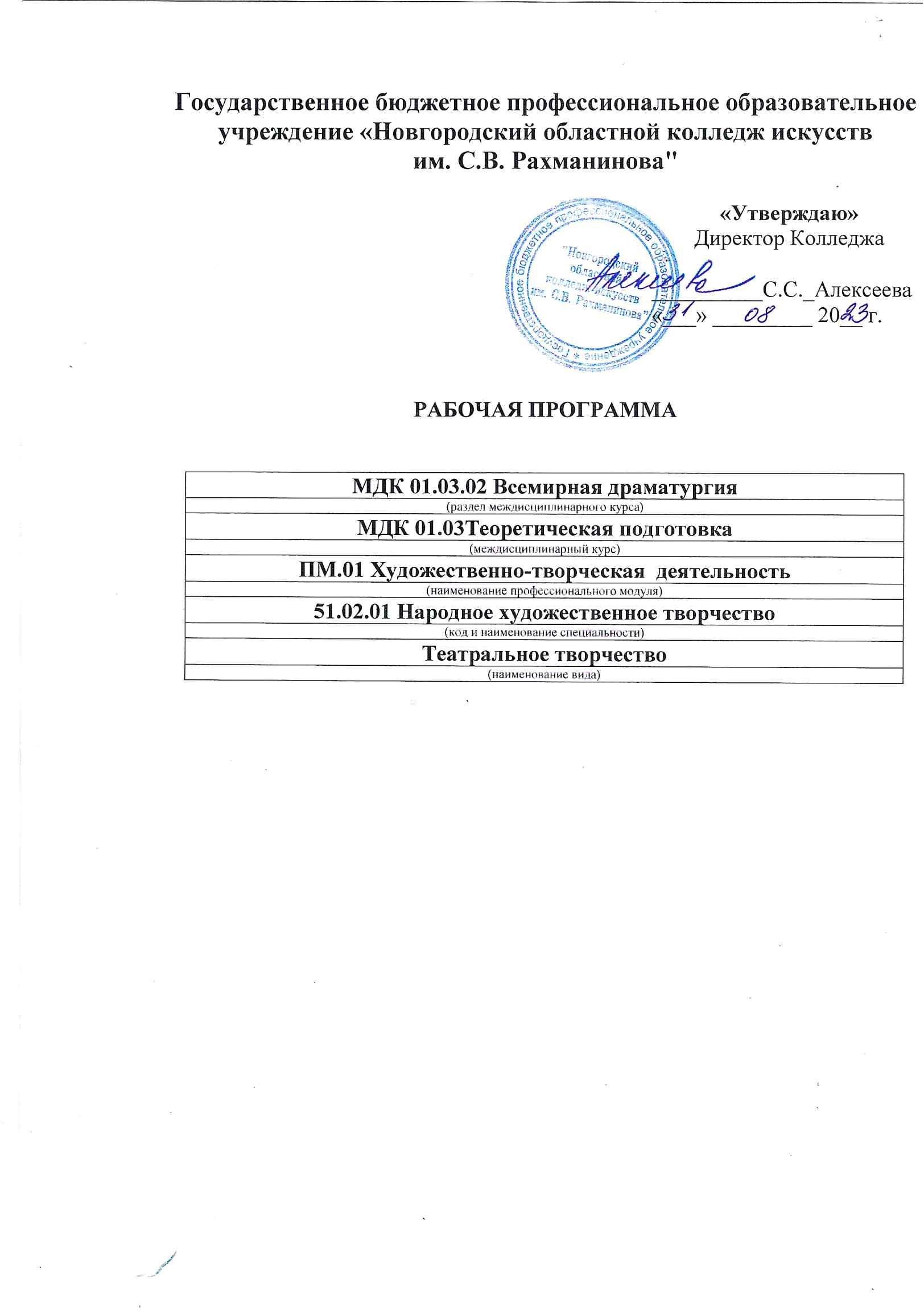 Рабочая программаПринята на заседании Предметно-цикловой комиссииПротокол № 1 от «31 »  августа 2023г.Рабочая программа учебного предмета Русский язык разработана в соответствии с требованиями Федерального государственного образовательного стандарта среднего общего образования (утв. приказом Министерства образования и науки РФ от 17 мая 2012 г. N 413) с изменениями и дополнениями от 2021 г. и в соответствии с Федеральными Государственными стандартами СПО по специальности 51.02.03 Библиотековедение«Согласовано»Заместитель директора по учебной и организационно-методической работе:СодержаниеПОЯСНИТЕЛЬНАЯ ЗАПИСКА…………………………………………4ЦЕЛИ И ЗАДАЧИ ДИСЦИПЛИНЫ - ТРЕБОВАНИЯ К РЕЗУЛЬТАТАМ ОСВОЕНИЯ ДИСЦИПЛИНЫ……………………… 13КОНТРОЛЬ И ОЦЕНКА РЕЗУЛЬТАТОВ ОСВОЕНИЯ                                     УЧЕБНОЙ ДИСЦИПЛИНЫ…………………………………………….15условия реализации ПРОГРАММЫ дисциплины………..17СОДЕРЖАНИЕ ДИСЦИПЛИНЫ И ТРЕБОВАНИЯ К ФОРМАМ И СОДЕРЖАНИЮ ТЕКУЩЕГО, ПРОМЕЖУТОЧНОГО, ИТОГОВОГО КОНТРОЛЯ (ПРОГРАММНЫЙ МИНИМУМ, ЗАЧЕТНО-ЭКЗАМЕНАЦИОННЫЕ ТРЕБОВАНИЯ)……………………………   20условия реализации ПРОГРАММЫ дисциплины……..    26МЕТОДИЧЕСКИЕ РЕКОМЕНДАЦИИ ПРЕПОДАВАТЕЛЯМ… …   27САМОСТОЯТЕЛЬНАЯ РАБОТА СТУДЕНТОВ…………………….  38список литературы………………………………………………  31Лист переутверждения рабочей программы………….   32ЛИСТ РЕГИСТРАЦИИ ИЗМЕНЕНИЙ, ВНЕСЕННЫХ В РАБОЧУЮ ПРОГРАММУ…………………………………………………………    331. Пояснительная запискаМесто дисциплины в структуре программы подготовки специалистов среднего звенаУчебный предмет Русский язык является обязательной частью общеобразовательного цикла основной образовательной программы в соответствии с ФГОС.Общие и профессиональные компетенции 51.02.03 Библиотековедение   ОК 1. Понимать сущность и социальную значимость своей будущей профессии, проявлять к ней устойчивый интерес.ОК 2. Организовывать собственную деятельность, выбирать типовые методы и способы выполнения профессиональных задач, оценивать их эффективность и качество.ОК 3. Принимать решения в стандартных и нестандартных ситуациях и нести за них ответственность.ОК 4. Осуществлять поиск и использование информации, необходимой для эффективного выполнения профессиональных задач, профессионального и личностного развития.ОК 5. Использовать информационно-коммуникационные технологии в профессиональной деятельности.ОК 6. Работать в коллективе, эффективно общаться с коллегами, руководством, потребителями.ОК 7. Брать на себя ответственность за работу членов команды (подчиненных), за результат выполнения заданий.ОК 8. Самостоятельно определять задачи профессионального и личностного развития, заниматься самообразованием, осознанно планировать повышение квалификации.ОК 9. Ориентироваться в условиях частой смены технологий в профессиональной деятельности.ОК 10. Использовать в профессиональной деятельности умения и знания, полученные обучающимися в ходе освоения учебных предметов в соответствии с федеральным государственным образовательным стандартом среднего общего образования.(в ред. Приказа Минпросвещения России от 17.05.2021 N 253)ОК 11. Проявлять гражданско-патриотичеекую позицию, демонстрировать осознанное поведение на основе традиционных общечеловеческих ценностей, применять стандарты антикоррупционного поведения.(в ред. Приказа Минпросвещения России от 17.05.2021 N 253)ОК 12. Использовать знания по финансовой грамотности, планировать предпринимательскую деятельность в профессиональной сфере.(абзац введен Приказом Минпросвещения России от 17.05.2021 N 253)ПК 3.6. Владеть культурой устной и письменной речи, профессиональной терминологией.Планируемые результатыИзучение литературы направлено на достижение обучающимися следующих личностных, метапредметных и предметных результатов освоения учебного предмета. Личностные результаты освоения программы по литературе достигаются в единстве учебной и воспитательной деятельности Организации в соответствии с традиционными российскими социокультурными, историческими и духовно-нравственными ценностями, отражёнными в произведениях русской литературы, принятыми в обществе правилами и нормами поведения, и способствуют процессам самопознания, самовоспитания и саморазвития, развития внутренней позиции личности, патриотизма, гражданственности, уважения к памяти защитников Отечества и подвигам Героев Отечества, закону и правопорядку, человеку труда и старшему поколению, взаимного уважения, бережного отношения к культурному наследию и традициям многонационального народа Российской Федерации, природе и окружающей среде.Личностные результаты освоения обучающимися содержания примерной рабочей программы по литературе для среднего общего образования должны отражать готовность и способность обучающихся руководствоваться сформированной внутренней позицией личности, системой ценностных ориентаций, позитивных внутренних убеждений, соответствующих традиционным ценностям российского общества, расширение жизненного опыта и опыта деятельности в процессе реализации основных направлений воспитательной деятельности, в том числе в части:1. Гражданского воспитания:сформированность гражданской позиции обучающегося как активного и ответственного члена российского общества;осознание своих конституционных прав и обязанностей, уважение закона и правопорядка;принятие традиционных национальных, общечеловеческих гуманистических, демократических, семейных ценностей, в том числе в сопоставлении с жизненными ситуациями, изображёнными в литературных произведениях;готовность противостоять идеологии экстремизма, национализма, ксенофобии, дискриминации по социальным, религиозным, расовым, национальным признакам;готовность вести совместную деятельность, в том числе в рамках школьного литературного образования, в интересах гражданского общества, участвовать в самоуправлении в школе и детско-юношеских организациях;умение взаимодействовать с социальными институтами в соответствии с их функциями и назначением;готовность к гуманитарной и волонтёрской деятельности. 2. Патриотического воспитания:сформированность российской гражданской идентичности, патриотизма, уважения к своему народу, чувства ответственности перед Родиной, гордости за свой край, свою Родину, свой язык и культуру, прошлое и настоящее многонационального народа России в контексте изучения произведений русской и зарубежной литературы, а также литератур народов России; ценностное отношение к государственным символам, ис­торическому и природному наследию, памятникам, традициям народов России, внимание к их воплощению в литературе, а также достижениям России в науке, искусстве, спорте, технологиях, труде, отражённым в художественных произведениях; идейная убеждённость, готовность к служению и защите Отечества, ответственность за его судьбу, в том числе воспитанные на примерах из литературы.3. Духовно-нравственного воспитания:осознание духовных ценностей российского народа;сформированность нравственного сознания, этического поведения; способность оценивать ситуацию, в том числе представленную в литературном произведении, и принимать осознанные решения, ориентируясь на морально-нравственные нормы и ценности, характеризуя поведение и поступки персонажей художественной литературы;осознание личного вклада в построение устойчивого будущего;ответственное отношение к своим родителям, созданию семьи на основе осознанного принятия ценностей семейной жизни, в соответствии с традициями народов России, в том числе с опорой на литературные произведения.4. Эстетического воспитания:эстетическое отношение к миру, включая эстетику быта, научного и технического творчества, спорта, труда, общественных отношений;способность воспринимать различные виды искусства, традиции и творчество своего и других народов, ощущать эмоциональное воздействие искусства, в том числе литературы; убеждённость в значимости для личности и общества отечественного и мирового искусства, этнических культурных традиций и устного народного творчества;готовность к самовыражению в разных видах искусства, стремление проявлять качества творческой личности, в том числе при выполнении творческих работ по литературе.5. Физического воспитания:сформированность здорового и безопасного образа жизни, ответственного отношения к своему здоровью;потребность в физическом совершенствовании, занятиях спортивно-оздоровительной деятельностью;активное неприятие вредных привычек и иных форм причинения вреда физическому и психическому здоровью, в том числе с адекватной оценкой поведения и поступков литературных героев.6. Трудового воспитания:готовность к труду, осознание ценности мастерства, трудолюбие, в том числе при чтении произведений о труде и тружениках, а также на основе знакомства с профессиональной деятельностью героев отдельных литературных произведений;готовность к активной деятельности технологической и социальной направленности, способность инициировать, планировать и самостоятельно выполнять такую деятельность в процессе литературного образования; интерес к различным сферам профессиональной деятельности, умение совершать осознанный выбор будущей профессии и реализовывать собственные жизненные планы, в том числе ориентируясь на поступки литературных героев; готовность и способность к образованию и самообразованию, к продуктивной читательской деятельности на протяжении всей жизни.7. Экологического воспитания:сформированность экологической культуры, понимание влияния социально-экономических процессов на состояние природной и социальной среды, осознание глобального характера экологических проблем, представленных в художественной литературе; планирование и осуществление действий в окружающей среде на основе знания целей устойчивого развития человечества, с учётом осмысления опыта литературных героев; активное неприятие действий, приносящих вред окружающей среде, в том числе показанных в литературных произведениях; умение прогнозировать неблагоприятные экологические последствия предпринимаемых действий, предотвращать их;расширение опыта деятельности экологической направленности, в том числе представленной в произведениях русской, зарубежной литературы и литератур народов России. 8. Ценности научного познания:сформированность мировоззрения, соответствующего современному уровню развития науки и общественной практики, основанного на диалоге культур, способствующего осознанию своего места в поликультурном мире;совершенствование языковой и читательской культуры как средства взаимодействия между людьми и познания мира с опорой на изученные и самостоятельно прочитанные литературные произведения;осознание ценности научной деятельности, готовность осуществлять проектную и исследовательскую деятельность индивидуально и в группе, в том числе на литературные темы. В процессе достижения личностных результатов освоения обучающимися программы среднего общего образования, в том числе школьного литературного образования, у обучающихся совершенствуется эмоциональный интеллект, предполагающий сформированность:самосознания, включающего способность понимать своё эмоциональное состояние, видеть направления развития собственной эмоциональной сферы, быть уверенным в себе;саморегулирования, включающего самоконтроль, умение принимать ответственность за своё поведение, способность адаптироваться к эмоциональным изменениям и проявлять гибкость, быть открытым новому;внутренней мотивации, включающей стремление к достижению цели и успеху, оптимизм, инициативность, умение действовать, исходя из своих возможностей; эмпатии, включающей способность понимать эмоциональное состояние других, учитывать его при осуществлении коммуникации, способность к сочувствию и сопереживанию; социальных навыков, включающих способность выстраивать отношения с другими людьми, заботиться, проявлять интерес и разрешать конфликты, учитывая собственный читательский опыт.Метапредметные результатыМетапредметные результаты освоения примерной рабочей программы по литературе для среднего общего образования должны отражать: Овладение универсальными учебными познавательными действиями:1) базовые логические действия:самостоятельно формулировать и актуализировать проблему, заложенную в художественном произведении, рассматривать её всесторонне; устанавливать существенный признак или основания для сравнения литературных героев, художественных произведений и их фрагментов, классификации и обобщения литературных фактов;определять цели деятельности, задавать параметры и критерии их достижения;выявлять закономерности и противоречия в рассматриваемых явлениях, в том числе при изучении литературных произведений, направлений, фактов историко-литературного процесса; разрабатывать план решения проблемы с учётом анализа имеющихся материальных и нематериальных ресурсов;вносить коррективы в деятельность, оценивать соответствие результатов целям, оценивать риски последствий деятельности; координировать и выполнять работу в условиях реального, виртуального и комбинированного взаимодействия, в том числе при выполнении проектов по литературе;развивать креативное мышление при решении жизненных проблем с опорой на собственный читательский опыт;2) базовые исследовательские действия: владеть навыками учебно-исследовательской и проектной деятельности на основе литературного материала, навыками разрешения проблем с опорой на художественные произведения; способностью и готовностью к самостоятельному поиску методов решения практических задач, применению различных методов познания; овладение видами деятельности для получения нового знания по литературе, его интерпретации, преобразованию и применению в различных учебных ситуациях, в том числе при создании учебных и социальных проектов; формирование научного типа мышления, владение научной терминологией, ключевыми понятиями и методами современного литературоведения; ставить и формулировать собственные задачи в образовательной деятельности и жизненных ситуациях с учётом собственного читательского опыта;выявлять причинно-следственные связи и актуализировать задачу при изучении литературных явлений и процессов, выдвигать гипотезу её решения, находить аргументы для доказательства своих утверждений, задавать параметры и критерии решения;анализировать полученные в ходе решения задачи результаты, критически оценивать их достоверность, прогнозировать изменение в новых условиях;давать оценку новым ситуациям, оценивать приобретённый опыт, в том числе читательский;осуществлять целенаправленный поиск переноса средств и способов действия в профессиональную среду;уметь переносить знания, в том числе полученные в результате чтения и изучения литературных произведений, в познавательную и практическую области жизнедеятельности;уметь интегрировать знания из разных предметных областей; выдвигать новые идеи, предлагать оригинальные подходы и решения; ставить проблемы и задачи, допускающие альтернативные решения;3) работа с информацией: владеть навыками получения литературной и другой информации из источников разных типов, самостоятельно осуществлять поиск, анализ, систематизацию и интерпретацию информации различных видов и форм представления при изучении той или иной темы по литературе; создавать тексты в различных форматах и жанрах (сочинение, эссе, доклад, реферат, аннотация и др.) с учётом назначения информации и целевой аудитории, выбирая оптимальную форму представления и визуализации;оценивать достоверность, легитимность литературной и другой информации, её соответствие правовым и морально-этическим нормам;  использовать средства информационных и коммуникационных технологий в решении когнитивных, коммуникативных и организационных задач с соблюдением требований эргономики, техники безопасности, гигиены, ресурсосбережения, правовых и этических норм, норм информационной безопасности;владеть навыками распознавания и защиты литературной и другой информации, информационной безопасности личности.Овладение универсальными коммуникативными действиями: 1) общение: осуществлять коммуникации во всех сферах жизни, в том числе на уроке литературы и во внеурочной деятельности по предмету;распознавать невербальные средства общения, понимать значение социальных знаков, распознавать предпосылки конфликтных ситуаций и смягчать конфликты, опираясь на примеры из литературных произведений;владеть различными способами общения и взаимодействия в парной и групповой работе на уроках литературы; аргументированно вести диалог, уметь смягчать конфликтные ситуации;развёрнуто и логично излагать в процессе анализа литературного произведения свою точку зрения с использованием языковых средств;2) совместная деятельность: понимать и использовать преимущества командной и индивидуальной работы на уроке и во внеурочной деятельности по литературе;выбирать тематику и методы совместных действий с учётом общих интересов и возможностей каждого члена коллектива; принимать цели совместной деятельности, организовывать и координировать действия по её достижению: составлять план действий, распределять роли с учётом мнений участников, обсуждать результаты совместной работы на уроках литературы и во внеурочной деятельности по предмету; оценивать качество своего вклада и каждого участника команды в общий результат по разработанным критериям;предлагать новые проекты, в том числе литературные, оценивать идеи с позиции новизны, оригинальности, практической значимости; осуществлять позитивное стратегическое поведение в различных ситуациях, проявлять творчество и воображение, быть инициативным.Овладение универсальными регулятивными действиями: 1) самоорганизация: самостоятельно осуществлять познавательную деятельность, выявлять проблемы, ставить и формулировать собственные задачи в образовательной деятельности, включая изучение литературных произведений, и жизненных ситуациях;самостоятельно составлять план решения проблемы при изу­чении литературы с учётом имеющихся ресурсов, читательского опыта, собственных возможностей и предпочтений;давать оценку новым ситуациям, в том числе изображённым в художественной литературе;расширять рамки учебного предмета на основе личных предпочтений с опорой на читательский опыт;делать осознанный выбор, аргументировать его, брать ответственность за решение;оценивать приобретённый опыт с учётом литературных знаний;способствовать формированию и проявлению широкой эрудиции в разных областях знаний, в том числе в вопросах литературы, постоянно повышать свой образовательный и культурный уровень; 2) самоконтроль:давать оценку новым ситуациям, вносить коррективы в деятельность, оценивать соответствие результатов целям; владеть навыками познавательной рефлексии как осознания совершаемых действий и мыслительных процессов, их результатов и оснований; использовать приёмы рефлексии для оценки ситуации, выбора верного решения, опираясь на примеры из художественных произведений;уметь оценивать риски и своевременно принимать решения по их снижению;3) принятие себя и других:принимать себя, понимая свои недостатки и достоинства;принимать мотивы и аргументы других при анализе результатов деятельности, в том числе в процессе чтения художественной литературы и обсуждения литературных героев и проблем, поставленных в художественных произведениях;признавать своё право и право других на ошибки в дискуссиях на литературные темы;развивать способность понимать мир с позиции другого человека, используя знания по литературе. 2. Цели и задачи учебного предмета, требования к результатам освоения дисциплиныПрограмма учебного предмета «Русский язык» является частью общеобразовательного цикла образовательной программы СПО – программы подготовки специалистов среднего звена (далее – ППССЗ) по специальности среднего профессионального образования 51.02.03 БиблиотековедениеСодержание программы «Русский язык» направлено на достижение следующих целей: -осознание и проявление общероссийской гражданственности, патриотизма, уважения к русскому языку как государственному языку Российской Федерации и языку межнационального общения на основе расширения представлений о функциях русского языка в России и мире; о русском языке как духовной, нравственной и культурной ценности многонационального народа России; овладение русским языком как инструментом личностного развития и формирования социальных взаимоотношений; понимание роли русского языка в развитии ключевых компетенций, необходимых для успешной самореализации, для овладения будущей профессией, самообразования и социализации;- совершенствование устной и письменной речевой культуры на основе овладения основными понятиями культуры речи и функциональной стилистики, формирование навыков нормативного употребления языковых единиц и расширение круга используемых языковых средств; совершенствование коммуникативных умений в разных сферах общения, способности к самоанализу и самооценке на основе наблюдений за речью;- развитие функциональной грамотности: совершенствование умений текстовой деятельности, анализа текста с точки зрения явной и скрытой (подтекстовой), основной и дополнительной информации; развитие умений чтения текстов разных форматов (гипертексты, графика, инфографика и другие); -совершенствование умений анализировать языковые единицы разных уровней, умений применять правила орфографии и пунктуации, умений определять изобразительно-выразительные средства языка в тексте; обеспечение поддержки русского языка как государственного языка Российской Федерации, недопущения использования нецензурной лексики и иностранных слов, за исключением тех, которые не имеют общеупотребительных аналогов в русском языке и перечень которых содержится в нормативных словаряхЗадача - научить студентов правильно применять правила на практике, уметь  не только обнаружить ошибку в работе, но и объяснить ее.3.ТРЕБОВАНИЯ К УРОВНЮ ОСВОЕНИЯ СОДЕРЖАНИЯ ПРОГРАММЫВ результате изучения дисциплины  студент должен уметь:осуществлять речевой самоконтроль; оценивать устные и письменные высказывания с точки зрения языкового оформления, эффективности достижения поставленных коммуникативных задач; анализировать языковые единицы с точки зрения правильности, точности и уместности их употребления;проводить лингвистический анализ текстов различных функциональных стилей и разновидностей языка;использовать основные виды чтения (ознакомительно-изучающее, ознакомительно-реферативное) в зависимости от коммуникативной задачи; извлекать необходимую информацию из различных источников: учебно-научных текстов, справочной литературы, средств массовой информации, в том числе представленных в электронном виде на различных информационных носителях;создавать устные и письменные монологические и диалогические высказывания различных типов и жанров в учебно-научной (на материале изучаемых учебных дисциплин), социально-культурной и деловой сферах общения;применять в практике речевого общения основные орфоэпические, лексические, грамматические нормы современного русского литературного языка; соблюдать в практике письма орфографические и пунктуационные нормы современного русского литературного языка;соблюдать нормы речевого поведения в различных сферах и ситуациях общения, в том числе при обсуждении дискуссионных проблем;использовать основные приемы информационной переработки устного и письменного текста;использовать приобретенные знания и умения в практической деятельности и повседневной жизни для:осознания русского языка как духовной, нравственной и культурной ценности народа; приобщения к ценностям национальной и мировой культуры; развития интеллектуальных и творческих способностей, навыков самостоятельной деятельности; самореализации, самовыражения в различных областях человеческой деятельности; увеличения словарного запаса; расширения круга используемых языковых и речевых средств; совершенствования способности к самооценке на основе наблюдения за собственной речью; совершенствования коммуникативных способностей; развития готовности к речевому взаимодействию, межличностному и межкультурному общению, сотрудничеству; самообразования и активного участия в производственной, культурной и общественной жизни государства; вести диалог в ситуации межкультурной коммуникации;Задача - научить студентов правильно применять правила на практике, уметь  не только обнаружить ошибку в работе, но и объяснить ее.        Рабочая программа составлена в соответствии с Рабочей программой воспитания и календарным планом воспитательной работы (https://noki53.ru/about/programma-vospitaniya.php), примерной рабочей программой общеобразовательной дисциплины Русский язык для профессиональных образовательных организаций, рекомендованной Министерством просвещения РФ ФГБОУ ДПО «Институт развития профессионального образования» от 30 ноября 2022 г. Примерной рабочей программы СОО Русский язык базовый уровень (для 10-11 классов образовательных организаций). Министерство просвещения РФ ФГНУ «Институт стратегии развития образования Российской академии образования», Москва 2022 г. Программа учебного предмета «Литература» разработана в соответствии с Концепцией преподавания общеобразовательных дисциплин с учетом профессиональной направленности программ среднего профессионального образования, реализуемых на базе основного общего образования, утвержденной распоряжением Министерства просвещения Российской Федерации от 30.04.2021 № Р-98, на основании письма Департамента государственной политики в сфере среднего профессионального образования и профессионального обучения Министерства просвещения Российской Федерации от 30.08.2021 № 05–1136 «О направлении методик преподавания» Образовательная деятельность при освоении образовательной программы или отдельных ее компонентов организуется в форме практической подготовки.Образовательная деятельность при освоении образовательной программы или отдельных ее компонентов организуется с использованием средств электронного обучения,  с применением дистанционных образовательных технологий:тестирующие системы (НЭШ)электронные тренажеры (МЭО на базе ЦОК educont)информационно-справочные системыэлектронные учебники (по некоторым предметам есть в нашей библиотеке: ЭБС «Лань»)электронные приложения к учебникамучебные базы данных (библиотека колледжа: электронный читальный зал Президентской библиотеки имени Б.Н. Ельцина)электронные энциклопедии (библиотека колледжа: электронный читальный зал Президентской библиотеки имени Б.Н. Ельцина)справочники (библиотека колледжа: электронный читальный зал Президентской библиотеки имени Б.Н. Ельцина)дидактические компьютерные игрыэлектронные дидактические материалыобразовательные видеофильмыфоторепродукции картин, памятников архитектуры и скульптуры, фотоизображения окружающего мира (природы и общества) и т.п.презентацииВ зависимости от целей занятий могут использоваться электронная почта, социальные сети, мессенджеры.4. условия реализации ПРОГРАММЫ дисциплиныОбъем времени, выделяемый на МДК, дисциплины В соответствии с учебным планом учебная нагрузка по предмету Русский язык на специальности - 51.02.03.Библиотековедение - 72 часа, самостоятельная работа- не предусмотрена, экзамен -2 часа, максимальная нагрузка -72 часа.Обучение предмету проходит в первом и втором семестре, по 2 часа в неделю.                            Тематический планСпециальность 53.02.02 Музыкальное искусство эстрады                                        Распределение учебной нагрузки по семестрамСпециальность 51.02.03  БиблиотековедениеФорма обучения очная5. Содержание дисциплины и требования к формам и содержанию текущего, промежуточного, итогового контроляВведение.Раздел 1. Орфография. Тема 1. Правописание гласных. Правила переноса. Проверяемые безударные гласные в корне.  Непроверяемые безударные гласные в корне. Чередующие гласные в корне.Правописание гласных в приставках. Правописание о и е после шипящих. Гласные после ц. Студент должен знать: основные правила правописания  гласных.Студент должен уметь: использовать правила на практике.Тема.2. Правописание согласныхЗвонкие и глухие согласные в корне. Приставки на З и приставки на С. Непроверяемые согласные. Двойные согласные.Студент должен знать: основные правила  правописания согласных.Студент должен уметь: использовать правила на практике.Тема 3. Употребление букв Ь и ЪРазделительные Ъ и Ь. Употребление буквы Ь  в словах разных частей речи после шипящих.. Студент должен знать: основные правила  правописания .Студент должен уметь: использовать правила на практике.Тема 4. Правописание окончанийТема 5. Имена существительные. Имена прилагательные.Правописание окончаний имен существительных.Правописание окончаний имен прилагательных. Студент должен знать: основные правила  правописания .Студент должен уметь: использовать правила на практике.Тема 6. Глаголы. ПричастияПравописание окончаний глаголов и причастий.Студент должен знать: основные правила  правописания .Студент должен уметь: использовать правила на практике.Тема 7. Правописание суффиксовТема 8. Имена существительные. Имена прилагательныеПравописание суффиксов. Имена существительные.Тема9 Имена прилагательные.Студент должен знать: основные правила  правописания.Студент должен уметь: использовать правила на практике.Тема10 Глаголы. Причастия.Правописание суффиксов. Глаголы. Причастия.Студент должен знать: основные правила  правописания .Студент должен уметь: использовать правила на практике.Тема 11 Правописание Н  и НН     Правописание Н и НН в суффиксах прилагательных, причастий Студент должен знать: основные правила  правописания .Студент должен уметь: использовать правила на практике.Тема 12 Правописание частицПравописание Не и Ни.Студент должен знать: основные правила  правописания .Студент должен уметь: использовать правила на практике.Тема 13 Правописание сложных словПравописание сложных существительных и сложных прилагательных.Студент должен знать: основные правила  правописания .Студент должен уметь: использовать правила на практике.Тема 14.Правописание наречийСлитное, дефисное и раздельное написание наречий.Студент должен знать: основные правила  правописания .Студент должен уметь: использовать правила на практике.Тема 15. Правописание предлогов и союзовПравописание предлогов и союзов.Студент должен знать: основные правила  правописания .Студент должен уметь: использовать правила на практике.Тема  16. Употребление прописных букв.Собственные  имена лиц. Клички животных, наименование  видов растений, сортов вин. Имена действующих лиц в баснях, сказках, пьесах. Географические и административно- территориальные названия. Астрономические названия. Названия исторических эпох, событий, геологических периодов. Названия праздников, народных движений, знаменательных дат. Названия, связанные с религией. Названия учреждений, предприятий, иностранных фирм. Название документов, памятников старины, произведений искусства. Наименование должностей и званий. Названия орденов, медалей, знаков отличия. Название литературных произведений и органов печати.Студент должен знать: употребление прописных букв.Студент должен уметь: использовать правильное написание прописных букв.Раздел  2. Синтаксис и пунктуация. Простое предложение.Тема 17. Тире между подлежащим и сказуемымПростое предложение. Тире между подлежащим и сказуемым.Предложения повествовательные, вопросительные и восклицательные. Виды синтаксической связи. Порядок слов в предложении. Место подлежащего и сказуемого. Именительный и творительный падежи в сказуемом. Тире между подлежащим и сказуемым.Студент должен знать:  типы простого предложения, правила употребления тире между подлежащим и  сказуемым.Студент должен уметь: использовать правила на практике.Тема 18 Односоставные предложения.Типы односоставных предложений.Студент должен знать: основные  типы односоставных предложений.Студент должен уметь: использовать правила на практике.Тема 19. Предложения с  однородными членами.Союзы при однородных членах. Предлоги при однородных членах, Знаки препинания при однородных членах. Однородные определения.Студент должен знать: основные правила.Студент должен уметь: употреблять правила на практике.Тема 20.  Предложения с обособленными определениями.      Обособленные приложенияОбособление определений. Построение оборотов с распространенными определениями, выраженными причастиями и прилагательными. Приложение и  их обособление.Студент должен знать: основные правилаСтудент должен уметь: применять правила на практикеТема 21. Обособленные обстоятельстваОбособление обстоятельств, выраженных деепричастиями. Обособление обстоятельств, выраженных существительными и наречиями.Студент должен знать: основные правила.Студент должен уметь: применять правила на практике.Тема 22. Уточняющие обособленные члены предложенияЗнаки препинания при уточняющих обособленных членах предложения.Студент должен знать: основные правила.Студент должен уметь: применять правила на практикеТема 23. Обращение. Вводные словаТема 24. ОбращениеЗнаки препинания при обращенияхСтудент должен знать: основные правила.Студент должен уметь: применять правила на практикеТема 25. Вводные слова и предложенияЗнаки препинания. Вводные слова и предложения.Студент должен знать: основные правила.Студент должен уметь: применять правила на практикеТема 26. Прямая и косвенная речьТема 27. Прямая речь. ДиалогЗнаки препинания при прямой речи и диалоге.Студент должен знать: основные правила.Студент должен уметь: применять правила на практикеТема 28. Косвенная речь. Цитаты и знаки препинания при них.Знаки препинания при косвенной речи. Цитаты и знаки препинания при них.Студент должен знать: основные правила.Студент должен уметь: применять правила на практикеТема 30  Сложное предложениеТема 31. Сложносочиненное предложениеСложносочиненное предложение и знаки препинания при нем.Студент должен знать: основные правила.Студент должен уметь: применять правила на практикеТема 32 Сложноподчиненное предложениеСложноподчиненное предложение и знаки препинания при нем.Студент должен знать: основные правила.Студент должен уметь: применять правила на практикеТема 33. Бессоюзные сложные предложенияБессоюзное сложное предложение и знаки препинания при немСтудент должен знать: основные правила.Студент должен уметь: применять правила на практикеТема 34. Сложные синтаксические конструкцииСоставление сложных синтаксических конструкций. Знаки препинания.Студент должен знать: основные правила.Студент должен уметь: применять правила на практикеТема 35 Основные жанры разговорной речи: устный рассказ, беседа, спор (обзор). Содержательные, композиционные, языковые особенности устного рассказа, беседы, спора.Тема 36. Подготовка к экзамену.5.2 Требования к формам и содержанию текущего, промежуточного, итогового контроляКонтрольно-измерительные материалы по предмету Русский язык разработаны в соответствии с требованиями Государственного образовательного стандарта  Русский язык является государственным языком в нашей стране и овладение им – долг и обязанность каждого гражданина. Кроме того, русский язык – это и важнейшая учебная дисциплина в каждом учебном заведении, и проверка знаний по ней позволяет выявить интеллектуальный уровень развития, кругозор студента. Контрольно – измерительные материалы охватывают весь материал по программе «Русский язык».Для проверки знаний и умений студентов используются следующие формы контроля: устный опрос по теме, подготовка сообщений, тесты, экзамен.После изучения курса студент должен знать:- различать гласные и согласные звуки, звонкие и глухие согласные, мягкие и твердые согласные, выделять шипящие согласные, устанавливать чередование гласных и согласных, определять ударение;- уметь правильно выделять в слове основу и окончание, а в основе – приставке, корень, суффикс, подбирать однокоренные слова, определять способ образования слов, обнаруживать соединительные гласные О и Е;- различать части речи, определять грамматические признаки частей речи;- устанавливать связь слов в предложении и отличать  распространенные члены предложения от одиночных;- раздельного, слитного и дефисного написания;- употребления прописных букв;- переноса слов с одной строки на другую;- правильность постановки пунктуационного знака ( правильно определять структуру предложения, выделение однородных членов предложения, вводных слов, обособление второстепенных членов предложения).Студент должен уметь:использовать правила на практике.Критерии оценкиУстный опрос является одним из основных способов учета знаний студентов по русскому языку. Развернутый ответ должен представлять собой связное, логически последовательное сообщение на определенную тему, показывать умения студента применять определения, правила в конкретных случаях.ОЦЕНКА «5»  ставится, если студент:полно излагает изученный материал, дает правильные определения языковых понятий;обнаруживает понимание материала, может обосновать свои суждения, применить знания на практике, привести примеры не только по учебнику;излагает материал последовательно и правильно с точки зрения литературного языка.ОЦЕНКА «4»  ставится, если студент:      1)дает ответ, удовлетворяющий тем же требованиям, что и для оценки «5», но допускает 1-2 ошибки, которые сам же и исправляет, и 1-2 недочета в последовательности и языковом  оформлении излагаемого.ОЦЕНКА «3»  ставится, если студент обнаруживает знание и понимание основных положений данной темы, но:излагает материал неполно и допускает неточности в определении понятий или формулировке правил;не умеет достаточно глубоко и доказательно обосновать свои суждения и привести свои примеры;излагает материал непоследовательно и допускает ошибки в языковом оформлении излагаемого.ОЦЕНКА «2»  ставится, если студент обнаруживает незнание большей части материала, допускает ошибки в формулировке определений и правил, беспорядочно и неуверенно излагает материал.Оценка может ставиться не только за единовременный ответ, но и за сумму ответов, данных студентом на протяжении всего урока.ОЦЕНКА ДИКТАНТОВ.	Диктант – одна из основных форм проверки орфографической и пунктуационной грамотности.На уроках русского языка используется:1) КОНТРОЛЬНЫЙ СЛОВАРНЫЙ ДИКТАНТ. Диктант проверяет усвоение слов с непроверяемыми и труднопроверяемыми орфограммами, 2) ИТОГОВЫЕ  ДИКТАНТЫ, проводимые в конце семестра и учебного года,  проверяют подготовку студентов по всем изученным темам.	     При проверке диктанта исправляются, но не учитываются орфографические и пунктуационные  ошибки:в переносе слов;в передаче авторской пунктуации.При проверке диктанта важно учитывать характер ошибки. Среди ошибок выделяются негрубые, т.е. не имеющие существенного значения для характеристики грамотности. При подсчете две негрубые ошибки считаются за одну. К негрубым ошибкам относятся:исключения из правил;в написании большой буквы в составных собственных наименованиях;в случаях слитного и раздельного написания приставок в наречиях, образованных от существительных с предлогами;в случаях раздельного и слитного написания не с прилагательными и причастиями, выступающими в роли сказуемого;в собственных именах нерусского происхождения;в случаях, когда вместо одного знака поставлен другой.Диктант оценивается одной отметкой.ОЦЕНКА «5»   выставляется за безошибочную работу, а также при наличии в ней 1 негрубой орфографической или пунктуационной ошибки.ОЦЕНКА «4» выставляется при наличии в диктанте 2 орфографических и 2 пунктуационных ошибок, или 1 орфографической и 3 пунктуационных ошибок, или 4 пунктуационных ошибок при отсутствии орфографических. Оценка «4» может выставляться и при 3 орфографических ошибках, если среди них есть однотипные.ОЦЕНКА «3» выставляется за диктант, в котором допущены 4 орфографические и 4 пунктуационные ошибки, или 3 орфографические и 5 пунктуационных ошибок, или 7 пунктуационных ошибок  при отсутствии  орфографических. Оценка «3» может быть выставлена при наличии 6 орфографических и 6 пунктуационных ошибок, если среди них есть однотипные и негрубые ошибки.ОЦЕНКА «2»  выставляется за диктант, в котором допущено  до 7 орфографических и 7 пунктуационных ошибок, или 6 орфографических и 8 пунктуационных, или 5 орфографических и 9 пунктуационных, 8 орфографических и 6 пунктуационных.6. Учебно-методическое и информационное обеспечение курсаКарта учебно-методического обеспечения предмета Русский языкФорма обучения –очная. Специальность 51.02.02 Социально-культурная деятельность                                        Специальность 51.02.01 Народное художественное творчествоВид Хореографическое творчествоТаблица 1. Обеспечение дисциплины учебными изданиями7. МЕТОДИЧЕСКИЕ РЕКОМЕНДАЦИИ ПРЕПОДАВАТЕЛЯМДля успешного освоения курса, обучающийся должен изучить теоретический материал, выполнить практические работы, проработать литературу и источники Интернет. Методика изучения дисциплины и профессионального модуля основана на сочетании теоретического и практического обучения с использованием различных форм закрепления изученного материала:        решение задач, тестирование, подготовка и защита рефератов.Оценка уровня освоения дисциплины и профессионального модуля предполагает проведение текущего контроля, который представляет собой 2 контрольные точки, итоги которых отражают процентное выполнение лекционных, практических и самостоятельных занятий и работ. Итоговой точкой изучения данной дисциплины или профессионального модуля является дифференцированный зачет, экзамен, комплексный экзамен. К дифференцированному зачету, экзамену или комплексному экзамену допускаются студенты, посещавшие занятия и прошедшие все контрольные точки по данной дисциплине или профессиональному модулю.В ходе теоретических занятий необходимо вести конспектирование учебного материала. Обращать внимание на категории, формулировки, раскрывающие содержание тех или иных явлений и процессов, научные выводы и практические рекомендации. Желательно оставить в рабочих конспектах поля, на которых делать пометки из рекомендованной литературы, дополняющие материал прослушанной лекции, а также подчеркивающие особую важность тех или иных теоретических положений. Задавать преподавателю уточняющие вопросы с целью уяснения теоретических положений, разрешения спорных ситуаций.Контроль ведения конспекта лекцийКонспект лекций студента должен вестись в отдельной тетради с количество страниц, рекомендованном ведущим лектором. На обороте титульного листа тетрадь с конспектом лекций  должна содержать подписи:фамилия и инициалы студента;номер группы;ФИО ведущих предмет преподавателей.В начале каждой лекции студент должен записать тему и перечень рассматриваемых вопросов, а также перечень рекомендуемой литературы (при условии, что они оговариваются лектором).При записи содержания лекции следует применять минимум сокращений, желательно общеупотребимых. Студентом может быть разработана своя система сокращений, с выносом ее в конце конспекта для пояснения.Табличный, графический, цифровой материал должен быть точно перенесен в конспект с доски (проектора) без искажений динамики зависимостей и обозначений формул, а также значений  результатов расчетов.Тетрадь с конспектом должна содержать полный объем прочитанного материала лекций по их количеству и полноте изложения, включая материал для самостоятельного изучения и конспектированияЗаписи должны быть сделаны аккуратным почерком, разборчиво.8. САМОСТОЯТЕЛЬНАЯ РАБОТА СТУДЕНТОВ  Методические рекомендации по дисциплине Русский язык составлены в соответствии с Государственными требованиями к минимуму подготовки выпускников среднего специального учреждения.	Самостоятельная работа студентов – это активные формы индивидуальной деятельности, направленные на закрепление пройденного материала, формирование знаний и умений быстро решать поставленные задачи, творческое осмысление пройденного материала.	Целью разрабатываемой системы самостоятельных работ по дисциплине является развитие познавательной деятельности студентов, закрепление и углубление  теоретических знаний, формирование умений применять их на практике.	Задания являются конкретизацией лекционного и практического материала и соответствуют его темам.Изучение курса Русский язык предполагает выполнение следующих работ:Составление таблиц на основные правила пунктуации и орфографииПроведение и составление различных видов практических заданий, письменных работ.В программе по предмету Русский язык насчитывается 16 часов консультаций по индивидуальному проекту.Индивидуальный проект представляет собой особую форму организации деятельности обучающихся (учебное исследование или учебный проект).Индивидуальный проект выполняется обучающимся самостоятельно под руководством преподавателя по выбранной теме в рамках одного или нескольких изучаемых учебных предметов, курсов в любой избранной области деятельности (познавательной, практической, учебно-исследовательской, социальной, художественно-творческой, иной).Результаты выполнения индивидуального проекта должны отражать:сформированность навыков коммуникативной, учебно-исследовательской деятельности, критического мышления;способность к инновационной, аналитической, творческой, интеллектуальной деятельности;сформированность навыков проектной деятельности, а также самостоятельного применения приобретенных знаний и способов действий при решении различных задач, используя знания одного или нескольких учебных предметов или предметных областей;способность постановки цели и формулирования гипотезы исследования, планирования работы, отбора и интерпретации необходимой информации, структурирования аргументации результатов исследования на основе собранных данных, презентации результатов.Индивидуальный проект выполняется обучающимся в течение одного года в рамках учебного времени, специально отведенного учебным планом, и должен быть представлен в виде завершенного учебного исследования или разработанного проекта: информационного, творческого, социального, прикладного, инновационного, конструкторского, инженерного.                      Образцы тем индивидуального проекта по географии1 Русский язык – язык межнационального общения.2 О роли и значении русского языка в современной жизни.3 Развитие и популяризация русского языка в молодежной среде.4 Русский язык в культуре и искусстве.5 Фразеологизмы – неизменные спутники нашей речи.6 Влияние жаргонизмов на общую культуру человека.7 Фольклор, обычаи, традиции жителей нашей страны.8 Русский язык вчера и сегодня («В начале было Слово…»).9 Проблемы русского языка в современной России.10 Использование материалов СМИ на занятиях русского языка.11 Сохраним русский язык!12 Состояние и перспективы развития современного русского языка.13 Языкознание для всех.14 Я люблю русский язык!15 Использование ИКТ на занятиях русского языка.16 Использование ИКТ на занятиях литературы.17 Подготовка и проведение олимпиады по русскому языку.18 Подготовка и проведение олимпиады по литературе.19 Основы ораторского искусства.20 Орфоэпические нормы в русском языке.График работы над индивидуальным проектом9. СПИСОК ЛИТЕРАТУРЫОсновная литература, включая электронные источники1.Греков,А.С. Русский язык. 10-11 кл. Учебное пособие. Базовый уровень.  Москва, Просвещение 2023- 234с.2.Рыбченков,Н.А.. Русский язык. 10-11 классы. Базовый уровень.    Учебник. Москва,Провсещение 2021-234с3.Розентал,Д.Э. Русский язык. Учебник .- Москва, Дрофа..2015г.-361с4. Научная электронная библиотека (НЭБ) (http://www.elibrary.ru);5.Словари и энциклопедии (http://dic.academic.ru/);Дополнительная литератураБарандеев, А.В. Ворожбицкая И.И. Лазаренко В.А. Русский язык. Пособие для факультативного курса, Москва: Высшая школа,2019-156сБаранов, М.Т. Костяева Т.А. Прудникова А.В. Русский язык: справочные материалы. – Москва: Просвещение, 2020-204сЕгорова, А.А. Репетитор по русскому языку, - М: Зевс, 2018-123сЕдиная коллекция цифровых образовательных ресурсов (http://school-collection.edu.ru/);Информационная система "Единое окно доступа к образовательным ресурсам" (http://window.edu.ru/);Научная электронная библиотека (НЭБ) (http://www.elibrary.ru);Национальная электронная библиотека (http://нэб.рф/);Образовательный портал "Учеба" (http://www.ucheba.com/);  Проект Государственного института русского языка имени А.С. Пушкина "Образование на русском" (https://pushkininstitute.ru/);Справочно-информационный портал "Русский язык" (http://gramota.ru/);Служба тематических толковых словарей (http://www.glossary.ru/);Словари и энциклопедии (http://dic.academic.ru/);Лист переутверждения рабочей программыдисциплины (профессионального модуля)Рабочая программа: _____________________________________________________________________________________________________одобрена на 20__/20__ учебный год на заседании предметно-цикловой комиссии	_от	20	г., протокол №	Председатель ПЦК	Рабочая программа: _____________________________________________________________________________________________________одобрена на 20__/20__ учебный год на заседании предметно-цикловой комиссии	_от	20	г., протокол №	Председатель ПЦК	(подпись)	(Инициалы и фамилия)Рабочая программа: _____________________________________________________________________________________________________одобрена на 20__/20__ учебный год на заседании предметно-цикловой комиссии	_от	20	г., протокол №	Председатель ПЦК	Рабочая программа: _____________________________________________________________________________________________________одобрена на 20__/20__  учебный год на заседании предметно-цикловой комиссии	_от	20	г., протокол №	Председатель ПЦК	ЛИСТ РЕГИСТРАЦИИ ИЗМЕНЕНИЙ, ВНЕСЕННЫХ В РАБОЧУЮ ПРОГРАММУОУП.00 Общеобразовательные учебные предметы(наименование цикла)ОУП.01 Русский язык(предмет)51.02.03. Библиотековедение(код и наименование специальности)Председатель ПЦКРазработчикиЛ.И.КашицинаИ.М.Сергеева     (подпись)                                        (расшифровка)     (подпись)                                        (расшифровка)«31 »  августа 2023г.«31 »  августа 2023г.С.Н.Зимнева(подпись)(расшифровка)«31 »  августа 2023г.«31 »  августа 2023г.Наименование разделов и темМакс. нагрузкастудента в часКол-во аудиторных часов при очной форме обучения (в том числе по программе воспитания)Кол-во аудиторных часов при очной форме обучения (в том числе по программе воспитания)Кол-во аудиторных часов при очной форме обучения (в том числе по программе воспитания)Самостоятельная работа студентовНаименование разделов и темМакс. нагрузкастудента в часВсегоТеоретическоеобучениеПрактическоеобучениеСамостоятельная работа студентов1 семестр  32    32    19       13Раздел 1. ОрфографияТема 1. Правописание гласных     2        2       1      1      -Тема 2 Правописание согласных2       2   1      1     -Тема 3. Употребление букв Ь и Ъ2       2   1      1      -Тема 4 Правописание окончаний5      2   2      -      -Тема 5 Имена существительные. Имена прилагательные3      3   2      -     -Тема 6 Глаголы. Причастия.10      5   2     -    -Тема 7. Правописание суффиксов6      2   2        -     -Тема 8 Суффиксы в существительных и прилагательных2       2   1     1       -Тема 9 Суффиксы глаголов и причастий6      2   1     1      -Тема10 Правописание н и нн       6     2   1     1      -Тема 11 Правописание частиц4     2   1     1      - Тема 12 Правописание сложных слов4     4   1      1      -Тема 13 Правописание наречий2     2    1      1     -Тема 14 Правописание предлогов и союзов2     2   1     1    -Тема 15 Употребление прописных букв.2     2   1     1    -Тема 16 Контрольная работа  2     2   -     2    -     2 семестр40     40  24     16 Раздел 2. Синтаксис и пунктуация Тема 17 Тире между подлежащим и сказуемым2     2  1    1    - Тема 18 Односоставные предложения2     2  1    1    - Тема19 Предложения с однородными членами.2    2  2    -    - Тема20 Предложения с обособленными определениями. Обособленные приложения2    2  2    -    -Тема21 Обособленные обстоятельства2    3  2    -    -Тема22 Уточняющие обособленные члены предложения2     3  2    -    -Тема 23 Контрольный урок2    2  -     2Тема 24 Обращение. Вводные слова2     2  1     1    -Тема25 Вводные слова и предложения       2     2  1     1      -Тема26. Прямая и косвенная речь2     2  1     1      -Тема 27. Прямая и косвенная речь2     2  1     1      -Тема28.Косвенная речь. Цитаты и знаки препинания при них.4     4  1     1       -Тема29 Контрольный урок2     2     2       -Тема30 Сложносочиненное предложение4     4  1     1       -Тема31 Сложноподчиненное предложение2     2  1     1       -Тема32 Бессоюзные сложные предложения2     2  1     1      -Тема33 Сложные синтаксические конструкции2      2  1     1       -Тема34 Основные жанры разговорной речи: устный рассказ, беседа, спор (обзор)2     2  2-Тема35 Основные жанры публицистического стиля (обзор)2     2  2-Тема36 Подготовка к экзамену2      2  2-Вид учебной работыВсегоНомера семестровНомера семестровВид учебной работыВсего12Аудиторные занятия   723240Самостоятельная работаВсего    7232  40Вид итогового контроляЭкзамен    Диф. зачетНаименование и описание средств обученияВид занятий, в котором используетсяЧисло обеспечиваемых часовКол-во экземпляровД.Э.РозентальРусский языкучебникЛекционные и практические занятия7231Алексеев, Алабугина: Полный курс русского языка. Все правила + орфографический словарь,
 2022Лекционные и практические занятия7210Бисеров А.Ю.Русский язык. Тренировочные варианты. 50 вариантов, практикум,2023практические занятия4010№Наименование разделов работыКол-во часов, отведенных на работу над проектомКол-во часов, отведенных на работу над проектом№Наименование разделов работыСамостоятельная работа студентов Консультации1Выбор темы, объекта и предмета исследования, определение вида проекта и формы продукта. Составление паспорта проекта222Анализ информации по теме исследования. Формулировка актуальности, цели, задач, гипотезы223Работа над проектом. Создание продукта проекта444Создание чернового варианта текстового проекта225Доработка текстового проекта и продукта проекта. Создание презентации446Подведение итогов, оформление работы, подготовка к защите22ВСЕГО1616Номер измененияНомер листаДата внесения измененияФИО ответственного за внесение измененияПодписьответственного за внесение изменения